Year 2 Writing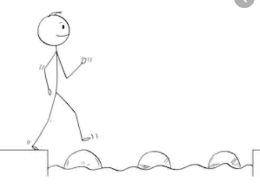 Lesson 3 Steppingstone activityWednesday 25th March 2020
LO: To use verbs 
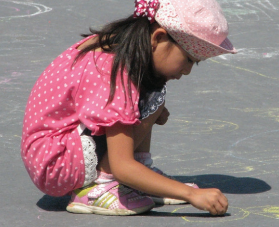 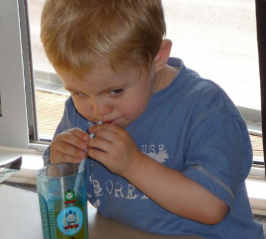 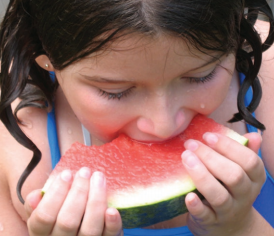 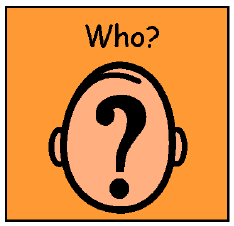 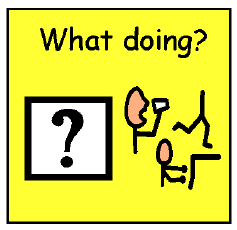 Success Criteria:Challenge: Use an adjective too!EG: The little girl is eating.Year 2 Writing  Lesson 3
Wednesday 25th March 2020LO: To use verbs in the past tenseOnce upon a time there was a man who sold hats.He pushed his cart down the road. There was a big hole in the road and the cart tipped over.The hats fell out of the cart.Success Criteria:Challenge: Include adjectives to describe EG: The hats violently flew out of the wooden, brown cart.Look at the picture Say a sentence to describe it (Who is doing what?) Write your sentence using a verb, a capital letter and full stop. NounsVerbsgirlboyeatingdrinkingdrawingRead the sentences  Write the sentences and underline the verbs in themRe-write the sentences again and up-level your work by choosing new, improved verbsDraw pictures for your sentences